УДК. 634.8: 631.3   УНИВЕРСАЛЬНЫЙ ВИНОГРАДНИКОВЫЙКОМБАЙН БЛОЧНО-МОДУЛЬНОГО ТИПАUNIVERSAL VINEYARD COMBINE OF MODULAR TYPEВведение. Ещё в восьмидесятые годы прошлого столетия зарубежные фирмы разных стран (американские, французские, английские и др.) выпускали высоко-портальные тракторы для виноградников, ягодников и садов, к которым были разработаны и применялись машины или специальное оборудование для выполнения различных, в частности, уходных операций за кроной виноградного куста. Но и сегодня создание машин в виде быстросменных модулей к универсальному колесному гидрофицированному портальному шасси – задача актуальная. В принципе, любую машину, агрегатируемую с трактором – прицепную или навесную, можно считать специализированным блок-модулем. Но принципиальное отличие блок-модулей, агрегатируемых с оригинальным шасси, заключается в обладании ими свойством полного конструктивного единства и технологической совместимости.В этом ключе в последнее пятилетие в институте была разработана конструкция универсального крутосклонного колесного прицепного портального шасси, агрегатируемого с обычными колесными тракторами кл. 14 или 20 кН, приспособленного для навески виноградниковых технологических модулей различного назначения [1]. Основной задачей, решаемой в плане расширения сферы использования нового прицепного колесного шасси, являлось создание для него виноградниковых машин специального назначения, сконструированных в виде быстросменных блок-модулей. В этом ключе и была осуществлена разработка 4-х конструкций блок-модулей, предназначенных для механизации основных технологических операций, выполняемых при ведении промышленного виноградарства: сбора урожая, чеканки кустов, удаления поросли, шаблонной обрезки с измельчением обрезков и накоплением их в самосвальные бункеры. На основании того, что все названные разработки предназначены для механизации производственных процессов виноградарства, прицепному шасси и органично стыкуемым с ним комплекту сменных блок-модулей было присвоено обобщающее наименование – «Универсальный прицепной виноградниковый комбайн», с аббревиатурой УКВП-1.Объекты и методы исследований. Объектами исследований являются основные характеристики и общая конструкция универсального прицепного виноградникового комбайна УКВП-1. Основным методом экономических исследований являлся компьютерный расчет с использованием программы на языке Turbo Basic v 1.1.  Обсуждение результатов. Новизна данной разработки определяется отсутствием в мировой практике машин, созданных в виде сменных блок-модулей к прицепным шасси виноградоуборочных комбайнов для выполнения, помимо сбора урожая, 3-х уходных технологических операций: удаления поросли, чеканки и шаблонной обрезки виноградных кустов. Другими словами, аналогов в РФ, в странах СНГ и за рубежом не выявлено.В целом разработка направлена на увеличение проектной экономической эффективности от использования прицепной модели комбайна за счет увеличения годовой загрузки прицепного колесного шасси, а именно, путем его универсализации и использования для выполнения определенного множества операций. Универсальность шасси обеспечивается двумя основными техническими характеристиками:1. Автономностью конструкции шасси, являющегося базовым блок-модулем, приспособленным для работы на участках с уклоном до 12о;2. Возможностью агрегатирования его с 4-мя блок-модулями. А именно, с «виноградоуборочным» и с комплектацией из 3-х уходных блок-модулей: 3-х рядного чеканочного блок-модуля, 3-х рядного блок-модуля для удаления лишних побегов со штамбов кустов и универсального обрезочного, выполняющего последовательно операции сплошной шаблонной обрезки кустов, улавливание, измельчение обрезков и их накопление в пару самосвальных бункеров.Аналогичных по назначению автономных конструкций прицепных зарубежных шасси и универсальных машин типа комбайнов, разработанных на их базе, не выявлено. Все же прицепные зарубежные виноградоуборочные комбайны моноблочные и их конструкции исключают возможность универсализации. К тому же, стоимость любого зарубежного самоходного универсального комбайна минимум в 5 раз больше, чем проектная стоимость новой, сравнительно простой прицепной модели.  При этом, по данным типовых расчетов эффективность использования универсального прицепного виноградникового комбайна УКВП-1 даже при равной или несколько меньшей производительности, чем имеют самоходные аналоги, легко достигается уже за счет разницы в ценах базовой энергетики: цены трактора и легкого прицепного шасси, в первом случае, и несравнимо более сложного зарубежного самоходного аналога, во втором случае, которая превышает 5 млн. руб. Заметим, что у представленной модели имеется вполне работоспособный реальный прототип, и данная модель разработана на базе уже проверенных конструктивных решений с некоторым не очень радикальным их усовершенствованием и радикальным изменением системы подвески колес и дизайна.В результате проведенных исследований и изысканий были разработаны уточненные рабочие чертежи на базовое шасси виноградникового комбайна УКВП-1, что является завершающим этапом в разработке основного комплекта блок-модулей для виноградникового комбайна с технологической схемой, используемой ранее в самоходных моделях типа «Дон» [2].  Что касается разработки универсального прицепного виноградникового комбайна «УКВП-1», то кроме уточнения конструкции базового шасси были доработаны все разработанные ранее блок-модули в плане обеспечения оперативного агрегатирования их с базовым шасси.  С учетом наличия определенных ранее ограничений, связанных со спецификой компоновки прицепного шасси комбайна УКВП-1, с его сравнительно большими габаритами и небольшой собственной массой при доработке узлов навески блок-модулей были внесены соответствующие уточнения в гидравлическую и электрическую схемы базового шасси. В частности, предусмотрены оригинальные устройства с г/цилиндрами для разведения пальцевых стряхивателей винограда и барабанных обрезчиков кустов и комплект соответствующих им э/компонентов и г/фурнитуры. Разработанный для комбайна единый универсальный пульт, позволяет управлять базовым шасси в агрегате с любым блок-модулей. Этот вариант, на наш взгляд, более рационален, чем вариант с использованием спроектированной ранее приставки к базовому пульту или к пульту, модернизированному в плане дизайна, но позволяющему управлять только одним виноградоуборочным модулем. Разработка конструкций, названных выше четырех блок-модулей, существенно увеличивает степень универсализации прицепного шасси и расчетную экономическую эффективность от его использования. Отметим, что при разработке конструкций делался выбор между альтернативными вариантами возможных принципиальных схем и технических решений по типу и количеству рабочих органов, конструкции и компоновке их приводов управления и др. Одним из основных критериев оценки при выборе того или иного варианта являлись соотношение цены и технологического качества (производительности, надежности, простоты обслуживания и т.п.). В итоге установлено, что применение всего комплекта разработанных блок-модулей в агрегате с прицепным колесным шасси увеличит сезонную загрузку шасси и позволит обеспечить снижение трудоёмкости возделывания винограда в сравнении с загрузкой на комбайновую уборку в 2,0…4,0 раза. Технико-экономические расчеты показали, что за счет обеспечения универсальности шасси и увеличения его нормативной сезонной загрузки расчетная экономическая эффективность базовой операции - комбайновой уборки возрастает на 30…40% и может достигать порядка 500 тыс. руб., а общий экономический эффект от использования всего комплекта модулей может составить 1,2… 1,5 млн. руб. В таблицах приведены основные технические характеристики базового шасси (табл.1) и агрегатируемых с ним блок-модулей (табл. 2) для выполнения 4-х вышеназванных операций: комбайновой уборки урожая винограда, чеканки кустов, удаления поросли и шаблонной обрезки кустов со сбором, измельчением и накоплением обрезков в самосвальные бункеры – накопители. Таблица 2Основные характеристики блок-модулей для УКВП 1Зависит от баз сравненийНа рисунке представлены общие виды шасси (табл. 1) и комплекта специализированных блок-модулей в агрегате с данным шасси (табл. 2).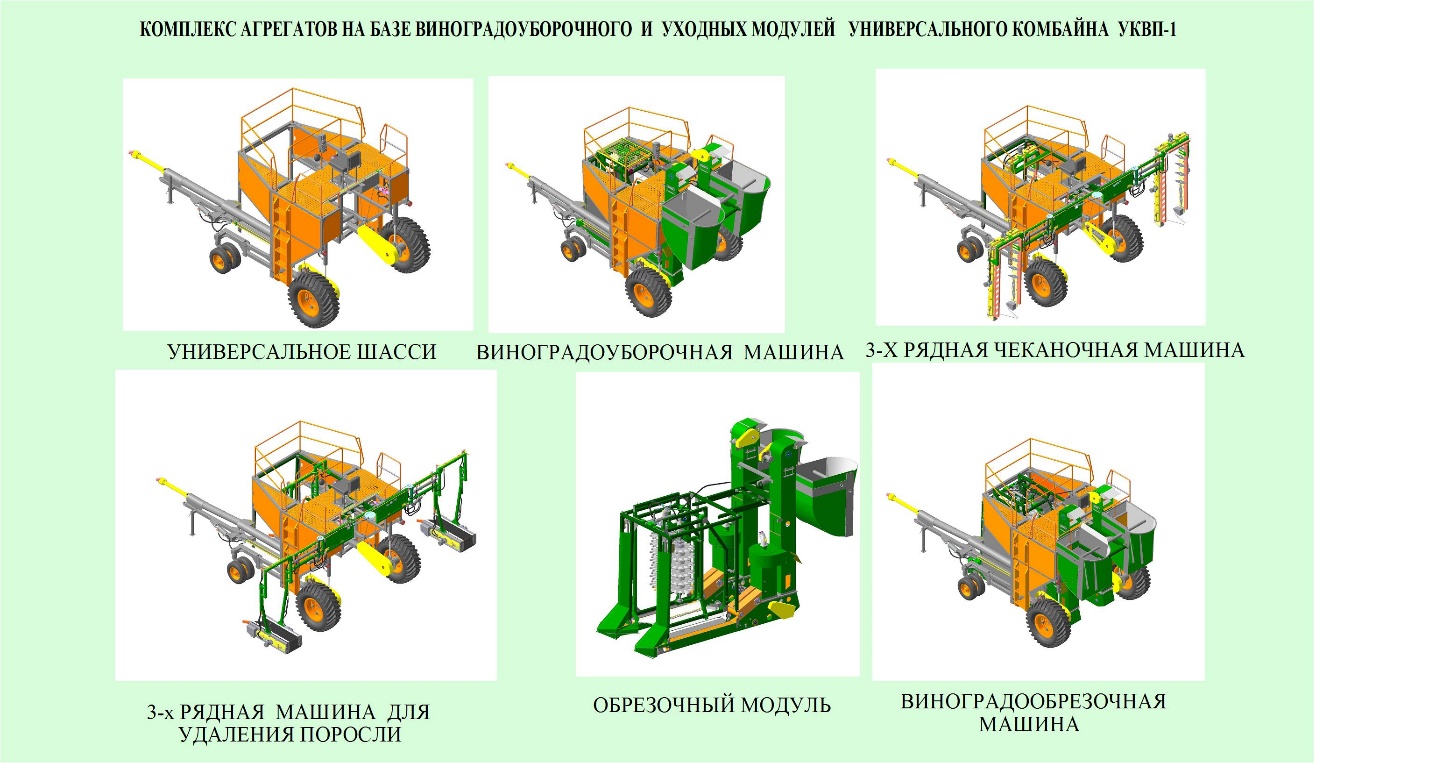 Рис.1. Шасси и комплекс машин блочно-модульного типа в агрегатеВыводы. 1. По основным конструктивным параметрам универсальный комбайн в виноградоуборочной комплектации не уступает зарубежным прицепным моноблочным аналогам (за исключением общей конструктивной массы) при значительно меньшей расчетной себестоимости, так как комбайн разработан на отечественной элементной базе. 2. По технологическим и конструктивным параметрам в комплектации с блок-модулями для ухода за виноградными кустами разработка не уступает лучшим зарубежным прицепным моноблочным аналогам того же назначения. При этом по расчетной производительности и эффективности превосходит аналоги в силу большей ширины захвата или по числу совместно выполняемых технологических операций. Наконец, в конструкции универсального прицепного виноградникового комбайна использованы исключительно отечественные материалы и элементная база. Литература1. Маркин, Ю.П. Состояние и перспективы механизации виноградарства РФ / Ю.П. Маркин // Русский виноград. Сборник научных трудов, 2015. – Т.1. – С.161–169. 2. Маркин, Ю.П. Разработка универсального виноградникового комбайна блочно-модульного типа / Ю.П. Маркин // Русский виноград. Сборник научных трудов. – Новочеркасск: изд-во ФГБНУ ВНИИВиВ, 2016. – Т.3. – С.156–161.Ю.П. МаркинYu.P. MarkinФГБНУ «Всероссийский научно-исследовательский институт виноградарства и виноделия им. Я.И. Потапенко», г. Новочеркасск, Россия, e-mail: ruswine@yandex.ruAll-Russian research Ya.I.Potapenko Institute for Viticulture & Winemaking, Novocherkassk, Russia,e-mail:  ruswine@yandex.ruАннотация: Рассмотрены основные результаты разработки универсального виноградникового комбайна для механизации основных трудоемких процессов виноградарства России. Summary: Main results of the development of universal grape combine are considered for mechanization of the main labors consuming processes viticulture to Russia.Ключевые слова: виноградниковый комбайн, блок-модуль, шасси, агрегат, виноградный куст, технологическая операция, уборка урожая, чеканка, удаление поросли, шаблонная обрезка, эффективность.Keywords: grape combine, block-module, carriage, unit, grape bush, technological operation, cleaning the harvest, mintage, removing to sprouted, stereotyped scrap, efficiency.Таблица 1Основные проектные характеристики шасси УКВП-1Таблица 1Основные проектные характеристики шасси УКВП-1Наименования показателейЗначения1 Тип шасси2 Агрегатируемость3  Рациональные обороты  двигателя (ВОМ), об/мин4  Масса конструктивная, кГ5  Габаритные размеры, мм:                                          − длина                                          − ширина                                          − высота6  Высота портала шасси, регулируемая, мм7 Ширина разворотной полосы, м8 Колея колес шасси, мм9 Продольная база колес, мм10 Номинальная скорость, км/ч:                                       − рабочая                                         −транспортная11 Дорожный просвет – регулируемый, ммШирина обрабатываемых междурядий, м12. Обслуживающий персонал, челприцепное, портальноеТрактор кл. 14-20 кН(МТЗ-80, Т-70В)≈1700-18001950≈5460-586029202930-30302000 -2450625002300≈  1...5до 300...4502,4 и более1(2)Основные характеристики блок-модулей для УКВП 1Основные характеристики блок-модулей для УКВП 1Основные характеристики блок-модулей для УКВП 1Основные характеристики блок-модулей для УКВП 1Основные характеристики блок-модулей для УКВП 1Наименованиеблок – модуляУборочныйЧеканочныйУдалениепорослиОбрезочныйМасса конструкции, кг * 15808207601675Габариты, ммдлина                               ширина                            высота                                  5460-586029202930-30305260-56603200, 35005800…69005260-5660 3200, 35005800…69005460-586029202930-3030Ширина захвата,  мм8002000…24502000…2450800Высота, мм 1600-29501600-29501600-29501600-2950Рабочий органКомби-нирован.Прямолезв.,3×(7+3+7)шт.Щетки,6×(3+3)шт.Комби-нирован.Привод/шт.ОМR-100/3Г/м 210-12/2ОМR-100/9ОМR-100/6ОМR-100/3Г/м 210-16/2Рабочий режим органа 1/2, об/мин  350…450 /1000…1500800…1200400…600800…1200 /1000…1500Производительность, га/ч0,30,6…0,80,6…0,80,2…0,4Расчетная эффективность, тыс. руб./год300…400300…400450…500150…200до 400..700*